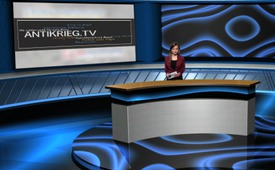 Ukrainekrise ähnelt Kubakrise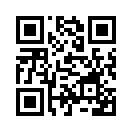 Vielleicht fragen Sie sich ja beim Lesen des Sendungstitels: „Inwiefern ähnelt die Ukrainekrise der Kubakrise?“. Nun ja, Putin steht heute vor einer großen Herausforderung, genau wie damals Kennedy, nur dieses Mal scheinen die Rollen vertauscht. Während der russische Präsident alles versucht, um zu deeskalieren, das meint politisch zu besänftigen und militärisch abzurüsten, eskaliert die USA lautstark...Verehrte Zuschauer! Vielleicht fragen Sie sich ja beim Lesen des Sendungstitels: „Inwiefern ähnelt die Ukrainekrise der Kubakrise?“. Nun ja, Putin steht heute vor einer großen Herausforderung, genau wie damals Kennedy, nur dieses Mal scheinen die Rollen vertauscht. Während der russische Präsident alles versucht, um zu deeskalieren, das meint politisch zu besänftigen und militärisch abzurüsten, eskaliert die USA lautstark. Die EU und die NATO sowie die gesamte westliche Presse scheinen unter dem Oberkommando der USA zu stehen. Denn niemand versteht, warum der Westen sich mit törichten Sanktionen selbst schadet und sich in selbstzerstörerische USA-Kriegsabsichten einbinden lässt. Niemand versteht, wie eine menschenverachtende Kiewer Regierung, welche ihre eigene Bevölkerung bombardiert, vom Westen unterstützt wird. Niemand versteht, warum die westliche Presse eindeutige Menschen- und Völkerrechtsverletzungen der Kiewer Regierung verschweigt bzw. vertuscht. Zum Beispiel: Das Massaker in Odessa und der Genozid der russisch sprechenden Bevölkerung im Donbass durch die ukrainische Armee und weitere faschistische „Freiwilligen-Bataillone“. Niemand versteht, warum im Falle der abgeschossenen malaysischen Passagiermaschine eindeutige Indizien und Beweise verschwiegen und vertuscht werden, welche den Abschuss der Maschine durch einen Militärjet der Kiewer Regierung beweisen! Tatsache ist, dass der Westen auf der falschen Seite steht. Die russische Presse (RT-TV) ist bisher die Einzige, die versucht, die nachprüfbaren Tatsachen zu veröffentlichen um einen Krieg zu verhindern. Zudem ist es Putin, der alle Beziehungen zum Westen offen hält, insbesondere auch den Dialog, während der Westen immer mehr Kanäle verschlieβt. Wie kann man bloß, unter lauter kriegswilligen Wölfen, den Frieden bewahren? Wenn diese Fragen auch Sie zum nachdenken gebracht haben, dann können Sie unter www.antikrieg.tv mehr darüber erfahren. Bleiben Sie mit uns dran und beobachten Sie die weiteren Entwicklungen. Auf wiedersehen.von gm.Quellen:https://www.youtube.com/user/antikriegTVDas könnte Sie auch interessieren:#Ukraine - www.kla.tv/Ukraine

#Kuba - www.kla.tv/KubaKla.TV – Die anderen Nachrichten ... frei – unabhängig – unzensiert ...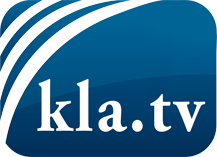 was die Medien nicht verschweigen sollten ...wenig Gehörtes vom Volk, für das Volk ...tägliche News ab 19:45 Uhr auf www.kla.tvDranbleiben lohnt sich!Kostenloses Abonnement mit wöchentlichen News per E-Mail erhalten Sie unter: www.kla.tv/aboSicherheitshinweis:Gegenstimmen werden leider immer weiter zensiert und unterdrückt. Solange wir nicht gemäß den Interessen und Ideologien der Systempresse berichten, müssen wir jederzeit damit rechnen, dass Vorwände gesucht werden, um Kla.TV zu sperren oder zu schaden.Vernetzen Sie sich darum heute noch internetunabhängig!
Klicken Sie hier: www.kla.tv/vernetzungLizenz:    Creative Commons-Lizenz mit Namensnennung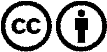 Verbreitung und Wiederaufbereitung ist mit Namensnennung erwünscht! Das Material darf jedoch nicht aus dem Kontext gerissen präsentiert werden. Mit öffentlichen Geldern (GEZ, Serafe, GIS, ...) finanzierte Institutionen ist die Verwendung ohne Rückfrage untersagt. Verstöße können strafrechtlich verfolgt werden.